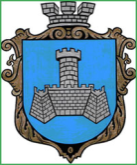 Українам. Хмільник  Вінницької областіР О З П О Р Я Д Ж Е Н Н Я МІСЬКОГО  ГОЛОВИ від  1 лютого  2023 р.                                                                     №71-рПро проведення   позачерговогозасідання виконкому міської ради      Розглянувши  службові записки начальника Управління житлово-комунального господарства та комунальної власності Хмільницької міської ради  Києнко Г.Г.,начальника відділу цивільного захисту,оборонної роботи та взаємодії з правоохоронними органами Хмільницької міської ради Коломійчука В.П.,начальника юридичного відділу Хмільницької міської ради Буликової Н.А.,начальника управління праці та соціального захисту населення Хмільницької міської ради Тимошенко І.Я.,начальника Відділу культури і туризму Хмільницької міської ради Цупринюк Ю.С.,начальника фінансового управління Хмільницької міської ради Тищенко Т.П.,начальника служби у справах дітей Хмільницької міської ради Тишкевича Ю.І.,начальника загального відділу Хмільницької міської ради Прокопович О.Д.,відповідно до п.10 статті 9 Закону України «Про правовий режим воєнного стану», п.п.2.2.3 пункту 2.2 розділу 2 Положення про виконавчий комітет Хмільницької міської ради 7 скликання, затвердженого  рішенням 46 сесії міської ради 7 скликання від 22.12.2017р. №1270, керуючись ст.42,ст.59 Закону України „Про місцеве самоврядування в Україні”:1.Провести  позачергове засідання виконавчого комітету  Хмільницької міської ради 3 лютого 2023 року о 10.00 год., на яке винести  питання:2.Загальному відділу Хмільницької міської ради(О.Прокопович) довести це  розпорядження до членів виконкому міської ради та всіх зацікавлених суб’єктів.3.Контроль за виконанням цього розпорядження залишаю за собою.              Міський голова                         Микола ЮРЧИШИНС.МаташО.ПрокоповичН.Буликова1Про схвалення проекту  рішення міської ради  «Про внесення змін до рішення 36 сесії міської ради 8 скликання від 23.01.2022р. №1503 «Про бюджет Хмільницької міської територіальної громади на 2023 рік» (із змінами)Про схвалення проекту  рішення міської ради  «Про внесення змін до рішення 36 сесії міської ради 8 скликання від 23.01.2022р. №1503 «Про бюджет Хмільницької міської територіальної громади на 2023 рік» (із змінами)Про схвалення проекту  рішення міської ради  «Про внесення змін до рішення 36 сесії міської ради 8 скликання від 23.01.2022р. №1503 «Про бюджет Хмільницької міської територіальної громади на 2023 рік» (із змінами)Доповідає: Тищенко Тетяна Петрівна                                                              Начальник фінансового управління Хмільницької міської ради                                      Начальник фінансового управління Хмільницької міської ради                                      2Про схвалення проекту рішення міської ради «Про затвердження Договору про передачу видатків у 2023 роціПро схвалення проекту рішення міської ради «Про затвердження Договору про передачу видатків у 2023 роціПро схвалення проекту рішення міської ради «Про затвердження Договору про передачу видатків у 2023 роціДоповідає: Тищенко Тетяна Петрівна                                                              Начальник фінансового управління Хмільницької міської ради                                     Начальник фінансового управління Хмільницької міської ради                                     3Про проєкт  рішення міської ради «Про затвердження звіту про виконання  бюджету Хмільницької  міської  територіальної громади за  2022 рік»  Про проєкт  рішення міської ради «Про затвердження звіту про виконання  бюджету Хмільницької  міської  територіальної громади за  2022 рік»  Про проєкт  рішення міської ради «Про затвердження звіту про виконання  бюджету Хмільницької  міської  територіальної громади за  2022 рік»  Доповідає: Тищенко Тетяна Петрівна                                                              Начальник фінансового управління Хмільницької міської ради                                     Начальник фінансового управління Хмільницької міської ради                                     4Про фінансування з місцевого бюджету коштів для надання одноразової матеріальної допомоги особам з інвалідністю внаслідок війни, які брали  участь в бойових діях на території інших держав,  до Дня вшанування учасників бойових дій на території інших держав (15 лютого)     Про фінансування з місцевого бюджету коштів для надання одноразової матеріальної допомоги особам з інвалідністю внаслідок війни, які брали  участь в бойових діях на території інших держав,  до Дня вшанування учасників бойових дій на території інших держав (15 лютого)     Про фінансування з місцевого бюджету коштів для надання одноразової матеріальної допомоги особам з інвалідністю внаслідок війни, які брали  участь в бойових діях на території інших держав,  до Дня вшанування учасників бойових дій на території інших держав (15 лютого)     Доповідає: Тимошенко Ірина Ярославівна   Начальник управління праці та соціального захисту населення Хмільницької міської ради                Начальник управління праці та соціального захисту населення Хмільницької міської ради                5Про фінансування з місцевого бюджету коштів для надання одноразової матеріальної підтримки жителям Хмільницької міської територіальної громади, які мають інвалідність 1 групи та постійно проходять гемодіаліз в м. ВінниціПро фінансування з місцевого бюджету коштів для надання одноразової матеріальної підтримки жителям Хмільницької міської територіальної громади, які мають інвалідність 1 групи та постійно проходять гемодіаліз в м. ВінниціПро фінансування з місцевого бюджету коштів для надання одноразової матеріальної підтримки жителям Хмільницької міської територіальної громади, які мають інвалідність 1 групи та постійно проходять гемодіаліз в м. ВінниціДоповідає: Тимошенко Ірина Ярославівна   Начальник управління праці та соціального захисту населення Хмільницької міської ради                Начальник управління праці та соціального захисту населення Хмільницької міської ради                6Про фінансування з місцевого бюджету коштів для надання одноразової матеріальної допомоги громадянам, які зареєстровані або проживають на території населених пунктів Хмільницької міської територіальної громади,  на лікування вкрай складних захворювань та травм, як винятокПро фінансування з місцевого бюджету коштів для надання одноразової матеріальної допомоги громадянам, які зареєстровані або проживають на території населених пунктів Хмільницької міської територіальної громади,  на лікування вкрай складних захворювань та травм, як винятокПро фінансування з місцевого бюджету коштів для надання одноразової матеріальної допомоги громадянам, які зареєстровані або проживають на території населених пунктів Хмільницької міської територіальної громади,  на лікування вкрай складних захворювань та травм, як винятокДоповідає: Тимошенко Ірина Ярославівна   Начальник управління праці та соціального захисту населення Хмільницької міської ради                Начальник управління праці та соціального захисту населення Хмільницької міської ради                7Про розгляд клопотань юридичних та фізичних осіб з питань видалення деревонасаджень у населених пунктах Хмільницької міської територіальної громадиПро розгляд клопотань юридичних та фізичних осіб з питань видалення деревонасаджень у населених пунктах Хмільницької міської територіальної громадиПро розгляд клопотань юридичних та фізичних осіб з питань видалення деревонасаджень у населених пунктах Хмільницької міської територіальної громадиДоповідає: Києнко Галина Григорівна Начальник Управління житлово-комунального господарства   та комунальної власності Хмільницької міської ради                             Начальник Управління житлово-комунального господарства   та комунальної власності Хмільницької міської ради                             8Про затвердження складу адміністративної комісії при виконавчому комітеті Хмільницької міської ради у новій редакціїПро затвердження складу адміністративної комісії при виконавчому комітеті Хмільницької міської ради у новій редакціїПро затвердження складу адміністративної комісії при виконавчому комітеті Хмільницької міської ради у новій редакціїДоповідає: Тендерис Оксана ВасилівнаГоловний спеціаліст юридичного відділу Хмільницької міської ради     Головний спеціаліст юридичного відділу Хмільницької міської ради     9Про розгляд заяви громадянина Р.П.А.Про розгляд заяви громадянина Р.П.А.Про розгляд заяви громадянина Р.П.А.Доповідає: Тендерис Оксана ВасилівнаГоловний спеціаліст юридичного відділу Хмільницької міської ради     Головний спеціаліст юридичного відділу Хмільницької міської ради     10Про розгляд заяви громадянки С.Т.С.  Про розгляд заяви громадянки С.Т.С.  Про розгляд заяви громадянки С.Т.С.  Доповідає: Тендерис Оксана ВасилівнаГоловний спеціаліст юридичного відділу Хмільницької міської ради     Головний спеціаліст юридичного відділу Хмільницької міської ради     11Про затвердження плану заходів Відділу культури і туризму Хмільницької міської ради з 6 лютого по 5 березня 2023 року Про затвердження плану заходів Відділу культури і туризму Хмільницької міської ради з 6 лютого по 5 березня 2023 року Про затвердження плану заходів Відділу культури і туризму Хмільницької міської ради з 6 лютого по 5 березня 2023 року Доповідає: Цупринюк Юлія Степанівна  Начальник Відділу культури і туризму Хмільницької міської ради                               Начальник Відділу культури і туризму Хмільницької міської ради                               12Про передачу комунального майна на умовах оренди Головному управлінню Національної поліції у Вінницькій областіПро передачу комунального майна на умовах оренди Головному управлінню Національної поліції у Вінницькій областіПро передачу комунального майна на умовах оренди Головному управлінню Національної поліції у Вінницькій областіДоповідає: Коломійчук Валерій Петрович                                            Начальник відділу цивільного захисту,оборонної роботи та взаємодії з правоохоронними органами Хмільницької міської радиНачальник відділу цивільного захисту,оборонної роботи та взаємодії з правоохоронними органами Хмільницької міської ради13Про безоплатну передачу комунального майна з балансу виконавчого комітету Хмільницької міської ради на баланс КП «Хмільникводоканал» Про безоплатну передачу комунального майна з балансу виконавчого комітету Хмільницької міської ради на баланс КП «Хмільникводоканал» Про безоплатну передачу комунального майна з балансу виконавчого комітету Хмільницької міської ради на баланс КП «Хмільникводоканал» Доповідає: Коломійчук Валерій Петрович                                            Начальник відділу цивільного захисту,оборонної роботи та взаємодії з правоохоронними органами Хмільницької міської радиНачальник відділу цивільного захисту,оборонної роботи та взаємодії з правоохоронними органами Хмільницької міської ради14Про розгляд заяв громадян У.Б.С., У.І.О.  щодо вирішення спору між батьками щодо участі у вихованні дитини    Про розгляд заяв громадян У.Б.С., У.І.О.  щодо вирішення спору між батьками щодо участі у вихованні дитини    Про розгляд заяв громадян У.Б.С., У.І.О.  щодо вирішення спору між батьками щодо участі у вихованні дитини    Доповідає: Тишкевич Юрій ІвановичНачальник служби у справах дітей Хмільницької міської радиНачальник служби у справах дітей Хмільницької міської ради15Про передачу   майна на баланс виконавчого комітету Хмільницької міської ради  Про передачу   майна на баланс виконавчого комітету Хмільницької міської ради  Про передачу   майна на баланс виконавчого комітету Хмільницької міської ради  Доповідає: Маташ Сергій ПетровичКеруючий справами виконкому Хмільницької міської радиКеруючий справами виконкому Хмільницької міської ради16Про перелік питань що виносяться на розгляд  позачергової 38  сесії Хмільницької міської ради 8 скликання  3 лютого  2023 року          Про перелік питань що виносяться на розгляд  позачергової 38  сесії Хмільницької міської ради 8 скликання  3 лютого  2023 року          Про перелік питань що виносяться на розгляд  позачергової 38  сесії Хмільницької міської ради 8 скликання  3 лютого  2023 року          Доповідає: Крепкий Павло Васильович                                                Доповідає: Крепкий Павло Васильович                                                Секретар Хмільницької міської ради